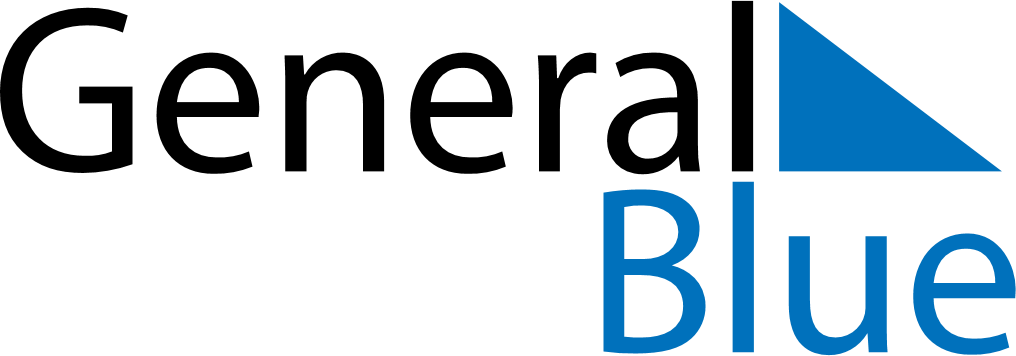 October 2022October 2022October 2022October 2022GabonGabonGabonMondayTuesdayWednesdayThursdayFridaySaturdaySaturdaySunday1123456788910111213141515161718192021222223242526272829293031